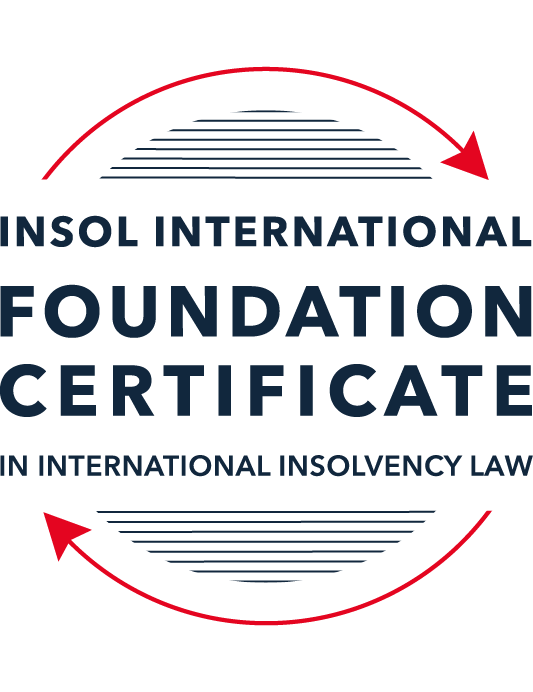 FORMATIVE ASSESSMENT: MODULE 1INTRODUCTION TO INTERNATIONAL INSOLVENCY LAWThis is a formative assessment relating to Module 1 and is designed to provide candidates on the Foundation Certificate course with some direction and guidance as to the form and content of assessments on the course as a whole. The submission of this assessment is not compulsory and the mark awarded will not count towards the final mark for Module 1 or the course as a whole. However, students are encouraged to submit this assessment as part of their orientation for the submission of the formal (summative) assessments for all the modules on the course.The Marking Guide for this assessment will be made available on the Course Administration page of the course web pages after the submission date on 15 October 2021.INSTRUCTIONS FOR COMPLETION AND SUBMISSION OF ASSESSMENTPlease read the following instructions very carefully before submitting / uploading your assessment on the Foundation Certificate web pages.1.	You must use this document for the answering of the assessment for this module. The answers to each question must be completed using this document with the answers populated under each question. 2.	All assessments must be submitted electronically in MS Word format, using a standard A4 size page and a 11-point Arial font. This document has been set up with these parameters – please do not change the document settings in any way. DO NOT submit your assessment in PDF format as it will be returned to you unmarked.3.	No limit has been set for the length of your answers to the questions. However, please be guided by the mark allocation for each question. More often than not, one fact / statement will earn one mark (unless it is obvious from the question that this is not the case).4.	You must save this document using the following format: [studentID.assessment1formative.]. An example would be something along the following lines: 202122-514.assessment1formative. Please also include the filename as a footer to each page of the assessment (this has been pre-populated for you, merely replace the words “studentID” with the student number allocated to you). Do not include your name or any other identifying words in your file name. Assessments that do not comply with this instruction will be returned to candidates unmarked.5.	Before you will be allowed to upload / submit your assessment via the portal on the Foundation Certificate web pages, you will be required to confirm / certify that you are the person who completed the assessment and that the work submitted is your own, original work. Please see the part of the Course Handbook that deals with plagiarism and dishonesty in the submission of assessments. Please note that copying and pasting from the Guidance Text into your answer is prohibited and constitutes plagiarism. You must write the answers to the questions in your own words.6.	The final submission date for this assessment is 15 October 2021. The assessment submission portal will close at 23:00 (11 pm) BST (GMT +1) on 15 October 2021. No submissions can be made after the portal has closed and no further uploading of documents will be allowed, no matter the circumstances.7.	Prior to being populated with your answers, this assessment consists of 9 pages.ANSWER ALL THE QUESTIONSQUESTION 1 (multiple-choice questions) [10 marks in total]Questions 1.1. – 1.10. are multiple-choice questions designed to assess your ability to think critically about the subject. Please read each question carefully before reading the answer options. Be aware that some questions may seem to have more than one right answer, but you are to look for the one that makes the most sense and is the most correct. When you have a clear idea of the question, find your answer and mark your selection on the answer sheet by highlighting the relevant paragraph in yellow. Select only ONE answer. Candidates who select more than one answer will receive no mark for that specific question.Question 1.1It should be relatively easy to develop a single system to deal with cross-border insolvency since all jurisdictions have more or less the same local insolvency law rules.This statement is true since all countries have implemented the UNCITRAL Model Law on Cross-Border Insolvency.This statement is untrue since there are huge differences in both the approach and insolvency legislation of various jurisdictions.This statement is true since all systems have at least the same general insolvency concepts.The statement is true since the historical roots of all insolvency systems are the same.Question 1.2The Statute of Ann, 1705 was a very important piece of legislation for the development of English insolvency law.This statement is true since this Act introduced imprisonment of debt.This statement is untrue because it dealt with the distributions of the proceeds derived from the proceeds of selling the assets of the estate.This statement is true since it introduced the notion of discharge.This statement is true since it introduced fraudulent conveyances into English law.Question 1.3The purpose of the UNCITRAL Legislative Guide (2004) has direct application in all the member States of the UN.This statement is true because UNCITRAL’s model legislative guidelines apply automatically to all member States.This statement is true because all member States supported its automatic implementation in their respective jurisdictions.This statement is untrue because the Legislative Guide serves merely as soft law and contains best practice to be considered when countries revise their own insolvency legislation.This statement is untrue since the Legislative Guide is only available for use by developing countries when reforming their own insolvency laws.Question 1.4 Modern rescue proceedings have replaced liquidation as an insolvency procedure in most systems.This statement is true since business rescue is important for socio-economic reasons.This statement is true because liquidation is viewed as a medieval and outdated process.This statement is untrue since there is still a need for both liquidation and rescue procedures in insolvency systems.This statement is untrue since some systems have no formal rescue procedure.Question 1.5The principles and requirements for avoidable dispositions and executory contracts are the same in all jurisdictions – hence these do not pose problems in a cross-border insolvency matter.The statement is untrue, the requirements and principles do differ and pose problems in a cross-border case.This statement is untrue because the insolvency laws of the State where the original insolvency order is issued will apply to all the other States involved in the matter.This statement is untrue since avoidable dispositions and executory contracts do not pose any problems in a cross-border case.The statement is untrue since avoidable dispositions and executory contracts may be disregarded in a cross-border case. Question 1.6The domestic corporate insolvency statute of a country makes no mention of the possibility of a foreign element in a liquidation commenced locally.  The country has ratified a regional treaty on insolvency proceedings that contain provisions on concurrent insolvency proceedings over the same debtor in a neighbouring treaty state. In a local liquidation commenced under the domestic corporate insolvency statute, to what law can the local court refer in order to resolve an international law issue that has arisen because of concurrent insolvency proceedings in the neighbouring state?Public International Law.UNCITRAL Legislative Guide on Insolvency Law.World Bank Principles for Effective Insolvency and Creditor Rights Systems.Private International Law.Question 1.7Which one of the following documents mandates co-operation or communication between courts in concurrent insolvency proceedings on the same debtor, which are being conducted in different nation states?  ALI / III Global Guidelines Applicable to Court-to-Court Communication in Cross-Border Cases (2012). EU Cross-Border Insolvency Court-to-Court Communications Guidelines (2014).UNCITRAL Model Law on Cross-border Insolvency (1997). JIN Guidelines for Communication and Cooperation between Courts in Cross-Border Insolvency Matters (2016).Question 1.8  Latin and Middle America states have ratified various multilateral conventions and treaties that address international insolvency issues.  While they promote unity of proceedings in the treaty states where a debtor has a single commercial domicile, they acknowledge the possibility of concurrent proceedings. Which of the following conventions and treaties does not provide for judicial co-operation where there are surplus funds remaining in a proceeding in one treaty state and there are concurrent insolvency proceedings over the same debtor in another treaty state?Montevideo Treaty on International Commercial Law (1889). Montevideo Treaty on International Commercial Terrestrial Law (1940). Montevideo Treaty on International Procedural Law (1940).Havana Convention on Private International Law (1928).Question 1.9The Council Regulation on Insolvency Proceedings (European Insolvency Regulation) (2000), which applies in all European Union member states except Denmark, was reviewed after a decade’s operation.  An amended European Insolvency Regulation (EIR) Recast (2015) was adopted in 2015 and took effect in June 2017. Which of the following aspects of international insolvency is not addressed in the EIR Recast?Proceedings to restructure a debtor that is facing the likelihood of insolvency.Definition of “centre of the debtor’s main interests”.A centralised insolvency register of insolvency proceedings opened in member states.Co-operation and co-ordination provisions applicable to corporate groups.  Question 1.10An unsecured Creditor is owed monies by the Debtor for services it supplied locally.  It has issued proceedings to recover the debt in the local Court.  The Debtor has moved its registration and head office to the local country from its original place of incorporation in a foreign country.  The Creditor is incorporated and has its head office in that foreign country.  The contract to supply, which was created by exchange of emails sent between the head offices, denominates the debt in the currency of the foreign country.  The Debtor is being wound-up in the foreign country and the foreign liquidator seeks recognition and a stay in the local Court proceedings. What aspect is an international insolvency issue?The local Court’s jurisdiction over the Debtor.The standing of the foreign Creditor to sue for its debt in the local Court.The foreign liquidator’s standing to request a stay of the local proceedings.The fact that the debt owed to the Creditor is in a foreign currency.QUESTION 2 (direct questions) [10 marks] Question 2.1	[maximum 2 marks] Explain what the term “international insolvency law” means.There is no set of uniform insolvency law that is applied across the world.  International insolvency law refers to situations in which an insolvency requires input from more than one legal system, so that two or more legal systems (which may conflict) must be applied and parsed through in order to accord relief to the parties. Question 2.2	[maximum 5 marks] Differentiate between the concepts of universality and territoriality in cross-border insolvency.The two concepts refer to different approaches regarding which laws should be applied in the context of insolvency proceedings.  Universality refers to the approach whereby there is a ‘centre of main interest,’ i.e. where the insolvent entity is based and where the central insolvency proceeding will take place.  By this approach, the law of only that place, the centre of main interest, will govern.  In contrast, territoriality means that insolvency proceedings may be opened in any state in which the insolvent entity does business.  By territoriality, the local laws of each state will apply to proceedings in that state.  In the middle, there is a modified universality approach, whereby there is a centre of main interest supplemented by other proceedings.  Question 2.3	[maximum 3 marks] Describe three recent examples of developments in the Middle East region to reform domestic insolvency laws or to address international insolvency Issues. (1) Bahrain and Dubai have adopted the UNCITRAL model law.  (2) In 2009, several entities launched a survey to compare insolvency systems in the Middle East, based on the World Bank’s Principles for Effective Insolvency and Creditor Rights Sytems.(3) The UAE and Saudi Araba have both recently reformed their domestic insolvency laws. QUESTION 3 (essay-type questions) [15 marks in total] Question 3.1 [maximum 5 marks]Write a brief note on the differences regarding the objectives of insolvency for individuals and corporations. Insolvency for individuals is meant to give consumers a fresh start, without being burdened by debts that they cannot personally resolve.  Individuals need respite from being targeted by creditors and collectors, and need to be able to move on with their lives.  Contributions to creditors come from an individual’s income, and the plan for doing so is determined by the state in which they initiate proceedings.  In contrast, insolvency for corporations is meant to allow preservation and continuation of a business, so that the workers and the economy may go on.  A company may be dissolved, or it may be preserved (unlike with individuals).  Question 3.2 [maximum 5 marks]Write a brief note on the difficulties that may be encountered when dealing with insolvency law in a cross-border context relating to pertinent differences in the relevant systems. There are several issues that may arise amongst different insolvency systems.  First, some systems favour debtors while other systems favour creditors.  Second, different systems have different bodies of legislation regarding related and important matters, such as executory contract and labour laws.  Third, there may be differences regarding whether a debtor can obtain a discharge, and how quickly.  Moreover, the differences in approach, related laws, and the underlying policy concerns of different systems can result in confusing and divergent outcomes in cross-border insolvency situations. Question 3.3 [maximum 5 marks]What multilateral steps have been taken in the 21st century to promote harmonisation of domestic insolvency laws?  In your opinion, how much impact are these likely to have in addressing international insolvency issues?  Include reasons for your opinion.One of the first ideas proposed was to have each country have the same insolvency laws, but this would likely be inefficient as each country also has unique, related, legal systems that impact insolvency proceedings (e.g. labour laws, securities laws, property laws).  Introducing a uninform domestic insolvency body of law would not solve the problem posed by application of other local laws.  Some institutions, e.g. the World Bank and UNCITRAL, have created legislative guides and principles for insolvency systems that act as guides for best practices across all systems.  There has also been some consideration of a harmonized EU law.  While these bodies of work are useful, they are not comprehensive enough to resolve all the issues that pop up in cross-border insolvencies. Adoption of uniform choice of law principles has also been considered.  I believe this is the most comprehensive of these options, as it provides a firm answer regarding which laws apply and when.  States could also adopt uniform recognition laws.  Again, this would not resolve all the issues that arise in cross-border contexts.QUESTION 4 (fact-based application-type question) [15 marks in total]Nadir Pty Ltd (“Nadir”) is a company registered in Utopia.  Originally it was incorporated in the neighbouring country of Erewhon before moving its registration and head office to Utopia one month ago.  Apex Pty Ltd (“Apex”) is incorporated and has its head office in Erewhon. Apex and Nadir enter into a contract by exchange of emails between their head offices for Apex to supply goods to Nadir in Utopia.  Nadir has failed to pay for the goods which have been delivered in accordance with the contract. Apex issues court proceedings against Nadir in Utopia for monies owing for the goods sold and delivered.  Meanwhile, Nadir also owes monies to creditors in Erewhon.  One Erewhon creditor obtains a court winding-up order against Nadir in Erewhon and a liquidator is also appointed by that court.  If you require additional information to answer the questions that follow, briefly state what information it is you require and why it is relevant. Question 4.1 [maximum 5 marks] Assume the UNCITRAL Model Law on Cross-border Insolvency has been adopted by Utopia without modification, except as required to domesticate it. For example, the Cross-border Insolvency Act of Utopia names its local laws relating to insolvency and its competent court under the Act.  The Erewhon liquidator’s investigations detect that Apex is suing Nadir in Utopia.  The liquidator would like to stop Apex court action against Nadir in Utopia.  Advise the Erewhon liquidator on the potential relevance of the Cross-border Insolvency Act of Utopia.Since Utopia has adopted the model law as drafted, Utopia has authorized cooperation between Erewhon and Utopia.  This could mean that the court in Utopia transfers the lawsuit against Nadir to the Erewhon court where the wind-up order was issued (depending on whether the proceedings in Erewhon have been completed or not).  This could also mean that the court in Utopia will recognize the winding-up order from the court in Erewhon or work with the liquidator. The UNCITRAL Model Law on Recognition and Enforcement of Insolvency Related Judgments would be helpful here.  I need more information regarding the proceedings in Erewhon to know what the court in Utopia would do.  Assuming that the proceedings in Erewhon are ongoing, the courts could coordinate and implement an agreement regarding the two proceedings. Question 4.2 [maximum 2 marks] Would it make any difference to your answer in question 4.1 in the following two alternative scenarios to Apex suing for its debt?Apex had filed proceedings to wind-up Nadir, but the matter had not yet been heard.Apex had obtained a court order to wind-up Nadir in Utopia prior to the Erewhon winding-up order. Yes, the information changes whether the court in Utopia would work with the court in Erewhon or not.  If the proceedings in Erewhon have been dismissed or come to judgment, there is no need for cooperation and the question instead becomes about whether the orders from Erewhon will apply to the proceedings in Utopia. If a wind-up order is issued first in Utopia, the question of whether res judicata is applicable arises.  I need more information regarding whether Erewhon will recognize the foreign judgment rendered in Utopia, and again, the UNCITRAL Model Law on Recognition and Enforcement of Insolvency Related Judgments would be helpful here.  Question 4.3 [maximum 8 marks] NB: This question is not related to Questions 4.1 and 4.2 A court has ordered the commencement of an insolvency proceeding against a corporate debtor in the State of its incorporation and head office.  The company has operated business in a number of States and has assets (real property or interest in land, other tangible assets and intangible assets); creditors (including taxation / revenue authorities) and directors in several States.Select a country for the company’s incorporation and, based on the insolvency laws of the country you select and the brief facts provided, describe four key international insolvency issues facing the insolvency representative in this scenario.  For each issue, what domestic laws or international instruments apply to assist the insolvency representative address these four issues?This company is incorporated in America.(1) Jurisdiction and standing: The court in America has to decide whether it has jurisdiction over any proceedings in other states, including tax or revenue proceedings.  It also has to decide which assets in other states are assets of the estate. The American Bankruptcy Code would help the court ascertain its jurisdiction. (2) Choice of Law and conflicts: Especially in regards to assets in other states, the court must decide whether American property and secured transaction laws apply to property in other states.  Similarly, a court will have to decide which laws apply in other disputes, e.g. which labour laws apply to employees in other states.  The court could look to the UNCITRAL Model Law on Secured Transactions to answer at least some of these questions.  (3) Creditor participation: The court must decide how creditors will participate in the American proceedings, and how to ensure that due process is met. (4) Cooperation: If there are proceedings in other states, the court in America has to decide how and when to cooperate with other courts or representatives.  For this, they may refer to the UNCITRAL Model Law on Cross-Border Insolvency, private international law, and the ALI NAFTA Guidelines Applicable to Court-to-Court Communications. * End of Assessment *